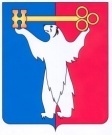 АДМИНИСТРАЦИЯ ГОРОДА НОРИЛЬСКАКРАСНОЯРСКОГО КРАЯРАСПОРЯЖЕНИЕ10.06.2021	 г. Норильск	     № 2847О внесении изменений в распоряжение Администрации города Норильска от 19.04.2010 № 1220В целях оптимизации работы межведомственной комиссии по вопросам признания помещения жилым помещением, пригодным (непригодным) для проживания и многоквартирного дома аварийным и подлежащим сносу или реконструкции на территории муниципального образования город Норильск, на основании письма Службы строительного надзора и жилищного контроля Красноярского края от 08.06.2021 № 100-7508/17, а также в связи с изменением структуры Администрации города Норильска решением Норильского городского Совета депутатов от 23.03.2021 № 27/5-609 «Об утверждении структуры Администрации города Норильска», руководствуясь пунктом 7 Постановления Правительства Российской Федерации от 28.01.2006 № 47 «Об утверждении Положения о признании помещения жилым помещением, жилого помещения непригодным для проживания, многоквартирного дома аварийным и подлежащим сносу или реконструкции, садового дома жилым домом и жилого дома садовым домом»,1. Внести в распоряжение Администрации города Норильска от 19.04.2014            № 1220 «О межведомственной комиссии по вопросам признания помещения жилым помещением, пригодным (непригодным) для проживания и многоквартирного дома аварийным и подлежащим сносу или реконструкции на территории муниципального образования город Норильск» (далее – Распоряжение) следующие изменения:1.1. Представительный состав межведомственной комиссии по вопросам признания помещения жилым помещением, пригодным (непригодным) для проживания и многоквартирного дома аварийным и подлежащим сносу или реконструкции на территории муниципального образования город Норильск, утвержденной Распоряжением, изложить в редакции согласно приложению к настоящему распоряжению.2. Опубликовать настоящее Распоряжение в газете «Заполярная правда» и разместить его на официальном сайте муниципального образования город Норильск.3. Настоящее Распоряжение вступает в силу после его официального опубликования в газете «Заполярная правда».Глава города Норильска                                                                                 Д.В. КарасевПриложениек распоряжениюАдминистрации города Норильскаот 10.06.2021 № 2847УтвержденраспоряжениемАдминистрации города Норильскаот 19 апреля 2010 № 1220ПРЕДСТАВИТЕЛЬНЫЙ СОСТАВМЕЖВЕДОМСТВЕННОЙ КОМИССИИ ПО ВОПРОСАМ ПРИЗНАНИЯ ПОМЕЩЕНИЯ ЖИЛЫМ ПОМЕЩЕНИЕМ, ПРИГОДНЫМ (НЕПРИГОДНЫМ) ДЛЯ ПРОЖИВАНИЯ И МНОГОКВАРТИРНОГО ДОМА АВАРИЙНЫМ И ПОДЛЕЖАЩИМ СНОСУ ИЛИ РЕКОНСТРУКЦИИ НА ТЕРРИТОРИИ МУНИЦИПАЛЬНОГО ОБРАЗОВАНИЯ ГОРОД НОРИЛЬСКПредседатель комиссии                                    заместитель Главы города Норильска                                                                             по городскому хозяйствуЗаместитель председателя комиссии               начальник Управления городского                                                                                     хозяйства Администрации города                                                                                НорильскаВ качестве членов комиссии в состав комиссии включаются:- заместитель Главы города Норильска по территориальному развитию;- начальник Управления жилищного фонда Администрации города Норильска;- начальник Управления имущества Администрации города Норильска;- начальник Управления по градостроительству и землепользованию Администрации города Норильска;- начальник отдела муниципального жилищного контроля Управления городского хозяйства Администрации города Норильска.-  депутат Норильского городского Совета депутатов, председатель депутатской комиссии по городскому хозяйству (по согласованию);- представитель отдела надзорной деятельности по муниципальному образованию город Норильск ГУ МЧС России по Красноярскому краю;- представитель организации по надзору за состоянием оснований и фундаментов многоквартирных домов муниципального образования город Норильск;- представитель территориального отдела Управления Федеральной службы по надзору в сфере защиты прав потребителей и благополучия человека в г. Норильске;- представитель филиала Федерального бюджетного учреждения здравоохранения «Центр гигиены и эпидемиологии в Красноярском крае;- представитель ООО «Институт Гипроникель» Норильский филиал Институт «Норильскпроект»;- главный специалист-юрисконсульт Управления городского хозяйства Администрации города Норильска. Секретарь комиссии: представитель отдела муниципального жилищного контроля Управления городского хозяйства Администрации города Норильска.